ПРИЛОЖЕНИЯЗадание  для исследования 1 группеПо рисунку найдите неизвестные углы, заполните таблицу.   А                          2.       В    30⁰                              50⁰С                      В          С                                      А3.      В                       С                                4.                           А                            25⁰                                           45⁰                                                                   А                                   В                                 ССделайте вывод о сумме острых углов прямоугольного треугольника. Сумма острых углов прямоугольного треугольника ______________________________________________________________________________Задание для исследования 2 группеИзмерьте катет напротив угла в 30⁰ и гипотенузу, заполните таблицу.1.2.                       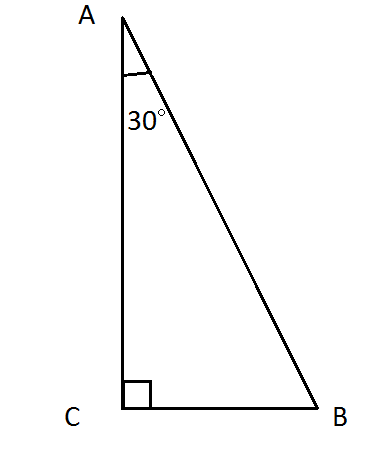 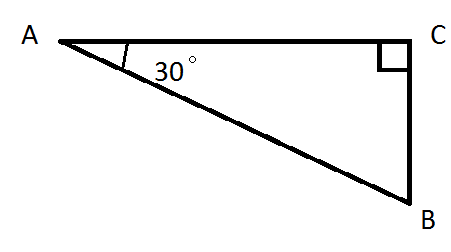 Сделайте вывод: Какая взаимосвязь между сторонами прямоугольного треугольника, у которого один из острых углов 30⁰?В прямоугольном треугольнике напротив угла в 300 лежит ______________________________________________________________________________________________________________________________Задание для исследования  3 группеИзмерьте угол против катета, который в 2 раза меньше гипотенузы.  Заполните таблицу.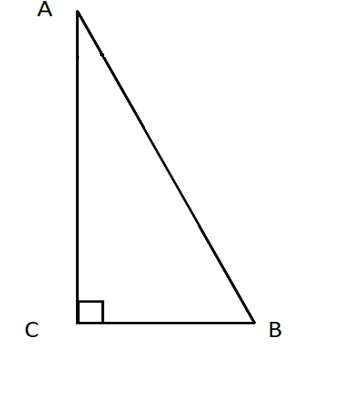 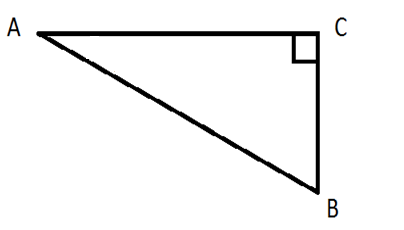 Сделайте вывод: Какая особенность у острого угла прямоугольного треугольника, в котором один из катетов равен половине гипотенузы? В прямоугольном треугольнике против катета равного половине гипотенузы  лежит _____________________________________________________________________________________________________________Свойство 10В  _________________________   треугольнике   сумма  __________________________равна   ______0 .                                              Дано:     Δ АВС                                                              С =  90 0                                             Доказать:  А +В = 900                                             Доказательство:_____________________________________________________________________________Свойство 10В  __________________________  треугольнике   сумма  ___________________________равна   ______0 .                                              Дано:     Δ АВС                                                              С =  90 0                                             Доказать:  А +В = 900                                             Доказательство:Свойство 20Катет  __________________________   треугольника,  лежащий  против   угла  в  ____0 , равен   ______________________  гипотенузы.                                                                       Дано:     Δ АВС                                                                                     С =  90 0                                                                                                  В = 300                                                                    Доказать:  АС =  АВ                                                                    Доказательство:__________________________________________________________________________ Свойство 20Катет  __________________________   треугольника,  лежащий  против   угла  в  ____0 , равен   ______________________  гипотенузы.                                                                  Дано:     Δ АВС                                                                                  С =  90 0                                                                                               В = 300                                                              Доказать:  АС =  АВ                                                              Доказательство:Свойство  30Если  катет  _____________________  треугольника   равен __________________    гипотенузы,  то   угол  лежащий  против  этого катета,  равен   _____0.                                                                  Дано:     Δ АВС                                                                                  С =  90 0                                                                                                    АС =  АВ                                                              Доказать:       В = 300                                                                    Доказательство:__________________________________________________________________________Свойство  30Если  катет  _____________________  треугольника   равен __________________    гипотенузы,  то   угол  лежащий  против  этого катета,  равен   _____0.                                                                  Дано:     Δ АВС                                                                                  С =  90 0                                                                                                    АС =  АВ                                                              Доказать:       В = 300                                                                    Доказательство:ТестВариант – 1          Углы       № С А ВА + В130⁰→250⁰→325⁰→445⁰→ № С АВСАВ12№ СВС (мм)АВ (мм)  А1→2→